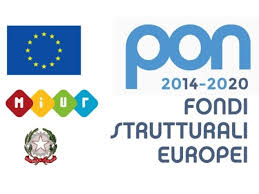 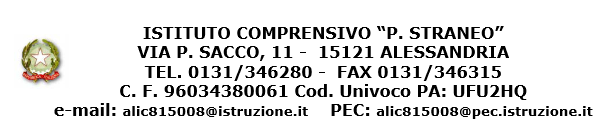 AL DIRIGENTE SCOLASTICO IC P.STRANEOOGGETTO : Assenza per malattia(art.17 del CCNL 2007)Il/la sottoscritto/a    __________________________ qualifica o profilo ______________________________in servizio presso  _________________________________COMUNICAdi fruire di gg.  _________di assenza per malattia, come da certificato medico allegato alla presente, dal giorno_____________________________   al giorno________________Rende noto che durante il periodo di assenza il proprio recapito è il seguente:Tel___________________________________cel ______________________________________________ASL competente n._____________________________________ di  ___________________________DATA_____________________________									IN FEDE                                                                                 __________________________________Modello 5	